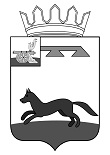 СОВЕТ ДЕПУТАТОВХИСЛАВИЧСКОГО ГОРОДСКОГО ПОСЕЛЕНИЯ ХИСЛАВИЧСКОГО РАЙОНА СМОЛЕНСКОЙ ОБЛАСТИРЕШЕНИЕот 29.08.2023г.                                                                                                                №20Рассмотрение протеста прокуратуры Хиславичского района Смоленской области от 04.08.2023г. №Исуб-20660021-750-23/-20660021 (вх.№15 от 24.08.2023г.)В соответствии с Федеральным закона от 6 октября 2003 года №131-ФЗ «Об общих принципах организации местного самоуправления в Российской Федерации», Уставом Хиславичского городского поселения Хиславичского района Смоленской области, Совет депутатов Хиславичского городского поселения Хиславичского района Смоленской областиРЕШИЛ:1.Удовлетворить протест прокуратуры Хиславичского района Смоленской области от 04.08.2023г. №Исуб-20660021-750-23/-20660021 (вх.№15 от 24.08.2023г.) на решение Совета депутатов Хиславичского городского поселения Хиславичского района Смоленской области от 28.02.2018г. №111 «Об утверждении Положения о порядке представления депутатами Совета депутатов Хиславичского городского поселения Хиславичского района Смоленской области, сведений о своих доходах, расходах, об имуществе и обязательствах имущественного характера, а также сведений о доходах, расходах, об имуществе и обязательствах имущественного характера своих супруг (супругов) и несовершеннолетних детей.».2.Рассмотреть на очередной сессии Совета депутатов проект решения Совета депутатов Хиславичского городского поселения Хиславичского района Смоленской области о внесении изменений в Положение о порядке представления депутатами Совета депутатов Хиславичского городского поселения Хиславичского района Смоленской области, сведений о своих доходах, расходах, об имуществе и обязательствах имущественного характера, а также сведений о доходах, расходах, об имуществе и обязательствах имущественного характера своих супруг (супругов) и несовершеннолетних детей.3.Настоящее решение разместить на официальном сайте Администрации муниципального образования «Хиславичский район» Смоленской области http://hislav.admin-smolensk.ru в сети Интернет.Глава муниципального образованияХиславичского городского поселенияХиславичского района Смоленской области                __________             О.Б.Маханёк